Дом детского и юношеского туризма и экскурсий
Отчет о проведении 1 сменыонлайн-лагеря «И-ZOOM-ительное лето»,Отряд «Летние Zoomеры»Онлайн лагерь  «Летние Zoomеры» был проведен на платформе «ZOOM» с 3 по 16 июня 2020 г. Лагерем руководила педагог дополнительного образования Ю.И. Шейкина, вторым руководителем была М.А. Лалетина, педагог-организатор. Подготовкой части специализированных видео-занятий лагеря занимались педагоги  дома туризма: Хворова Т.В. Семерикова С.А., Самодуров С.А., Шевченко О.Н., Чертанов В.К.В лагере участвовало 21 ребенок, в возрасте 9-16 лет, в том числе 70% ребят, занимающихся или планирующих заниматься в объединениях МАУ ДО ДДЮТЭ, 1 ребенок из г. Пермь.Основной целью программы лагеря являлся организованный досуг и отдых детей в рамках летней оздоровительной кампании (ЛОК) в условиях ограничительных мер связанных с недопущением распространения новой коронавирусной инфекции.В соответствии с программой лагеря ежедневно дети участвовали в следующих формах: 
«Веселый фитнес», танцевальная пауза, зарядка для глаз (физическая активность)мастер-классы, съемка видео-роликов, участие в челленджах и акциях посвященных Дню России, Здоровому образу жизни, Юбилею Победы в Великой отечественной войне и т.д. (творческая активность)серия познавательных видео-сюжетов  о зеленых символах Пермского края и туристских лайфхаках,  мероприятия о ПДД и ЗОЖ в формате «Своя игра», онлайн-квесты «Туристический» и «Летозавры», игра «Дешефровщик» ( интеллектуальные активности)игровые формы направленные на взаимодействие: знакомство, мероприятие разведка, игра «Кто-я», «Повтори смайл», «Крокодил», «угадай эмоцию и т.д. (развитие  социально-психологических компетенций) кулинарные мастер-классы, беседы и памятки по безопасности жизнедеятельности (развитие социально-бытовых компетенций)участие в  девяти акциях городского и Российского масштаба посвященных Дню России (патриотическое воспитание)развлекательные мероприятия : «Поиск предмета», «Угадай мелодию», «Гиннес-шоу», «Мульти-ленд», «Ловкач» и т.д.По результатам опроса детей и родителей все формы мероприятий показались интересными детям. 100 % детей отметили, что повторили бы опыт участия именно в данной смене лагеря.  Среди перечисленной пользы  были отмечены: новые знакомства, обретение навыков, совместные игры, танцевальные разминки и мастер-классы.Программа реализована в полном объёме.
В процессе подготовки и проведения мероприятия, педагогами был создан  методический комплекс материалов и оформлена методическая разработка. Также у ребят и педагогов появилось много новых идей, часть из которых мы планируем претворить в жизнь.Каждый участник лагеря получил электронный  сертификат. Приложения
Участие в акциях: Группа «Летние зумеры» в ВК https://vk.com/club195697067На данный момент:Флешмоб #МыРоссия (Минобр) (исполнение гимна РФ) в официальном паблике Всероссийского конкурса «Большая Перемена»https://vk.com/bpcontest?w=wall-193258751_4287615 участниковГородская вокальная патриотическая онлайн-акция "Россия​ -​ священная​ наша​ держава..." (Каскад)https://vk.com/videos-131253668?section=album_415 участниковЧелленж #РусскиеРифмы (Минобр)https://vk.com/club195697067?w=wall-195697067_381%2Fall1 участникАкция #Русское словов официальном паблике Всероссийского конкурса «Большая Перемена»https://vk.com/wall-193258751_51270?w=wall-193258751_512701 участникВСЕРОССИЙСКИЙ ФЛЕШМОБ #ПесниМоейСтраны#ДомТамГдеБереза
https://vk.com/club195697067?w=wall-195697067_380%2Fall12 участниковОбщественно-просветительский проект «Гражданский экзамен»на сайте https://гражданскийэкзамен.рф2 участникаВСЕРОССИЙСКАЯ АКЦИЯ «РОССИЯ В ОБЪЕКТИВЕ»https://vk.com/club195697067?w=wall-195697067_378%2Fall12 участникови в официальном паблике Всероссийского конкурса «Большая Перемена»https://vk.com/bpcontest?w=wall-193258751_5029912 участниковФлешмоб ФЛАГИ РОССИИhttps://vk.com/club195697067?w=wall-195697067_377%2Fall3 участникаАкция «Окна России» https://vk.com/club195697067?w=wall-195697067_375%2Fall3 участникаи в официальном паблике Всероссийского конкурса «Большая Перемена»https://vk.com/bpcontest?w=wall-193258751_497582 участникаАкция «Рисую Россию» до 14 июняhttps://vk.com/club195697067?w=wall-195697067_373%2Fall1 участник 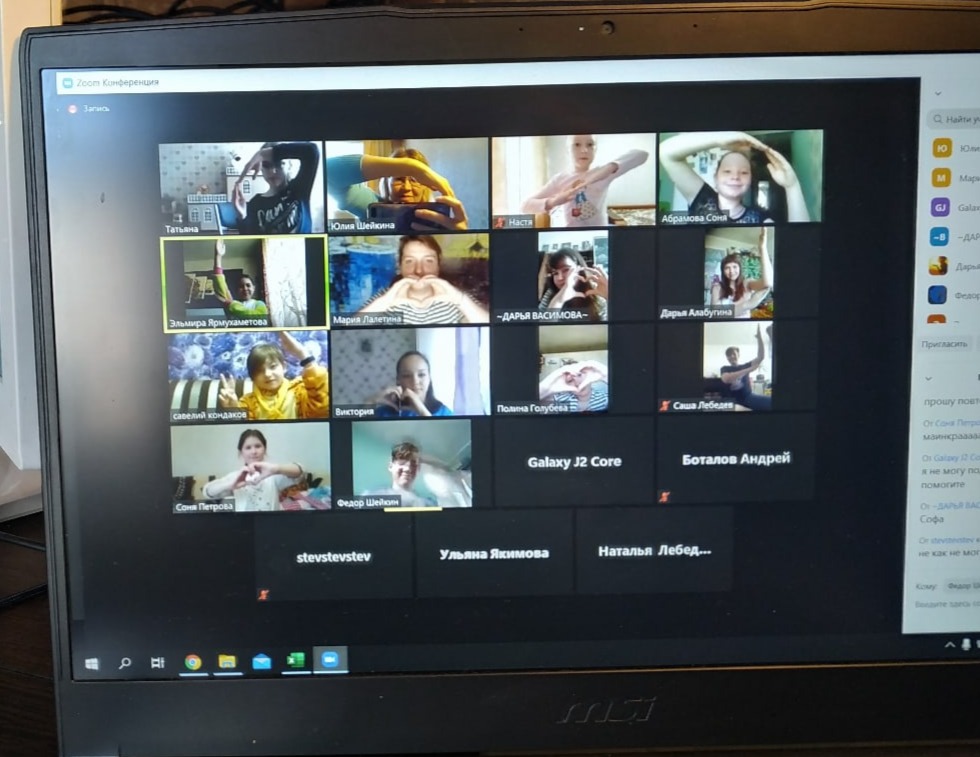 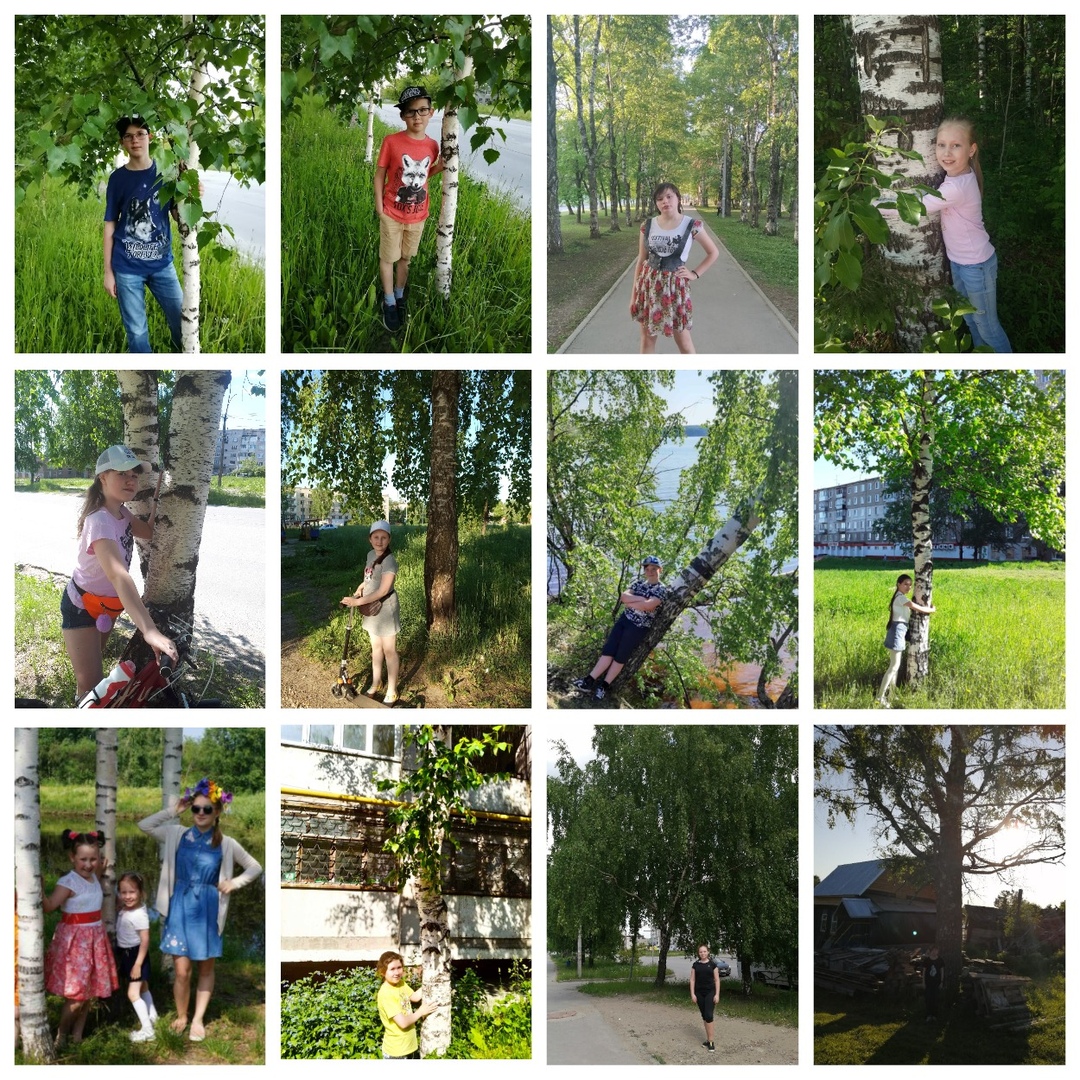 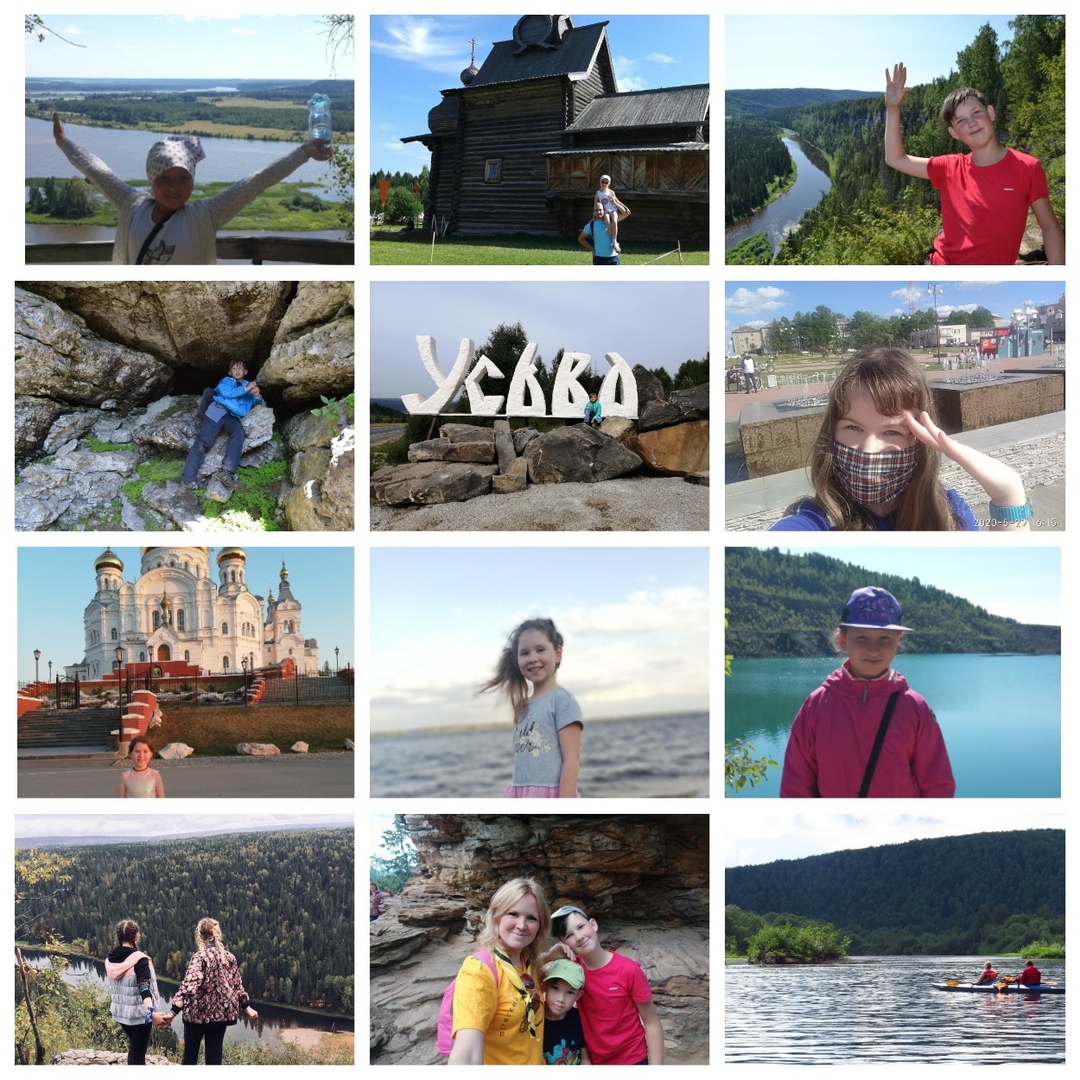 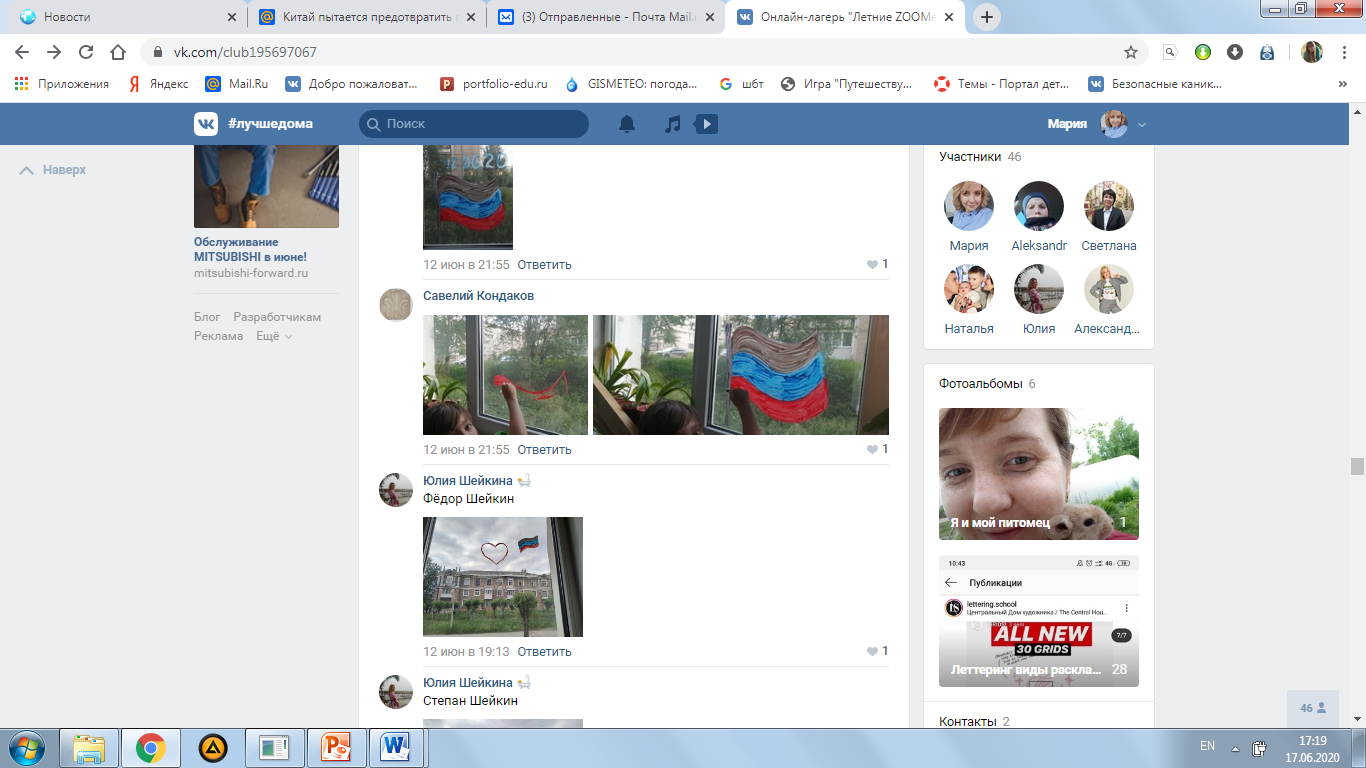 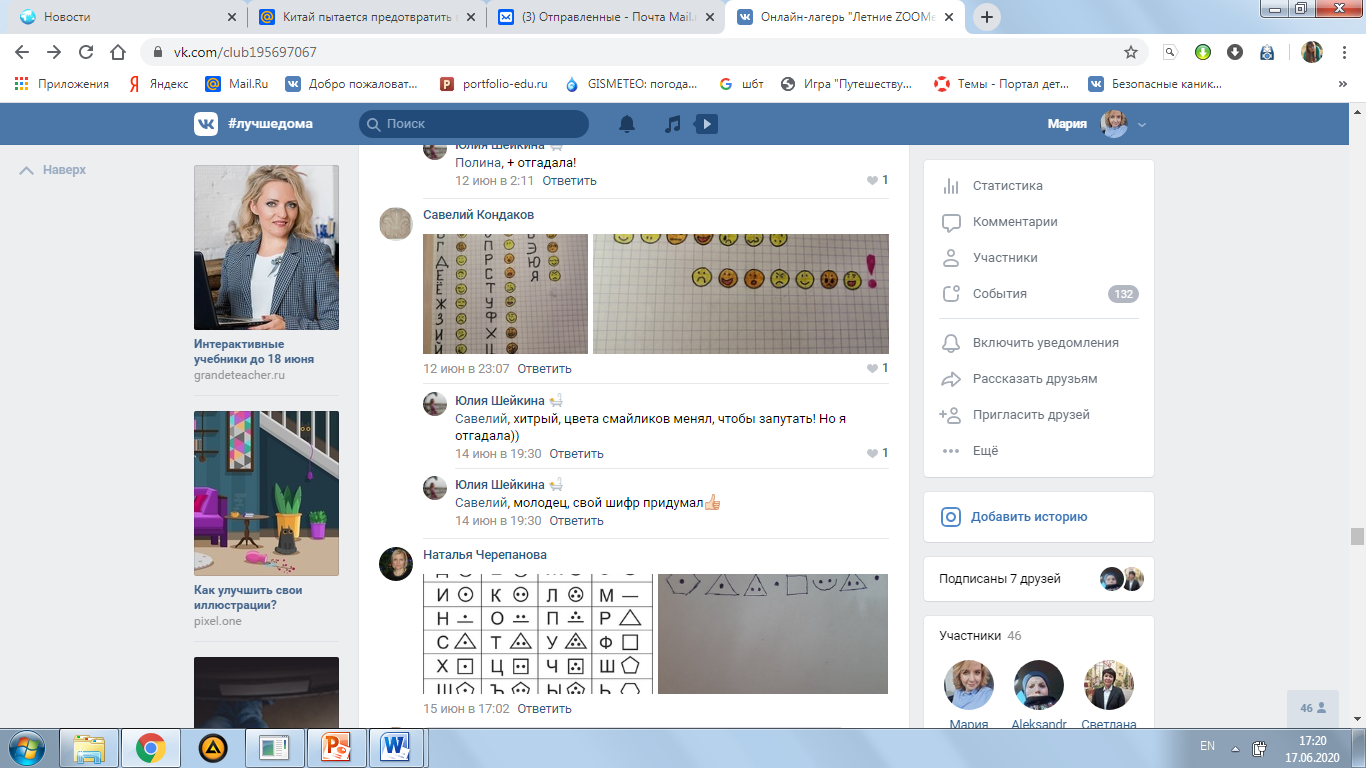 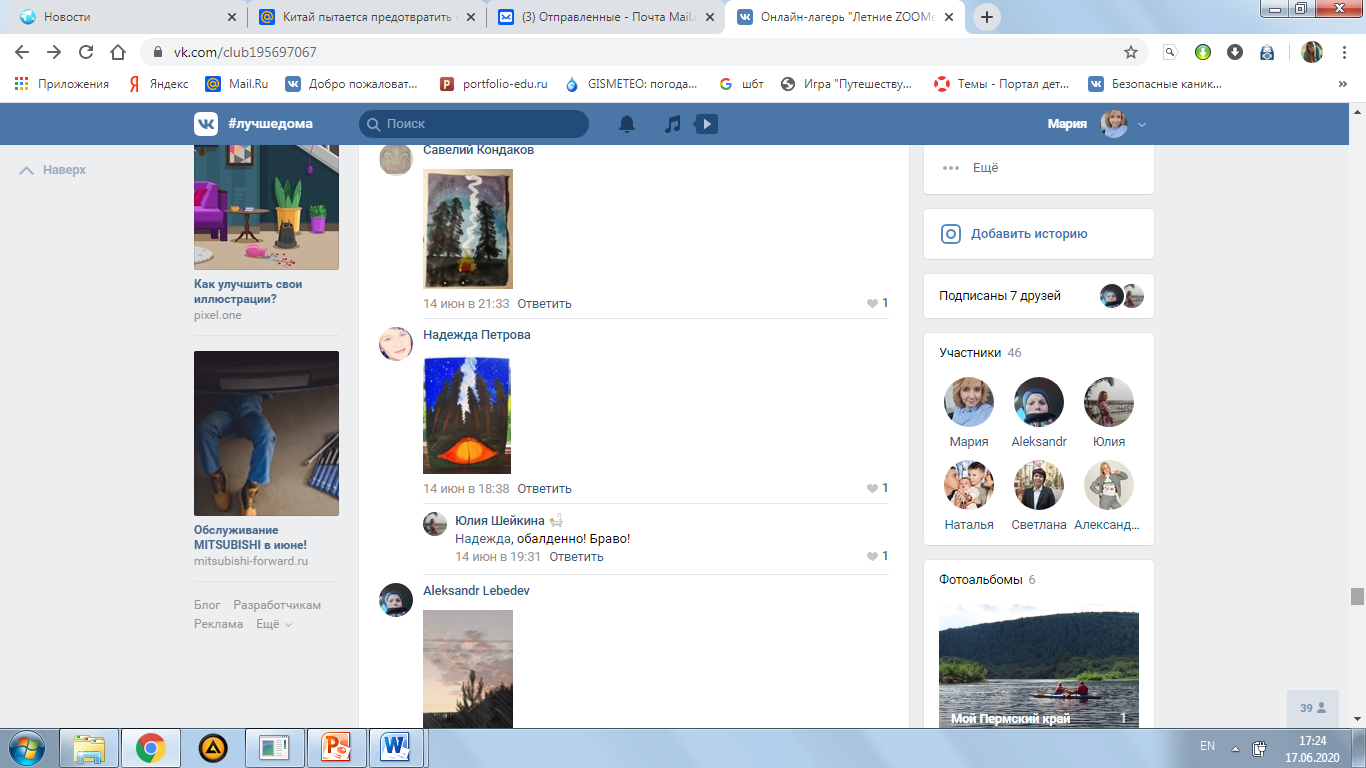 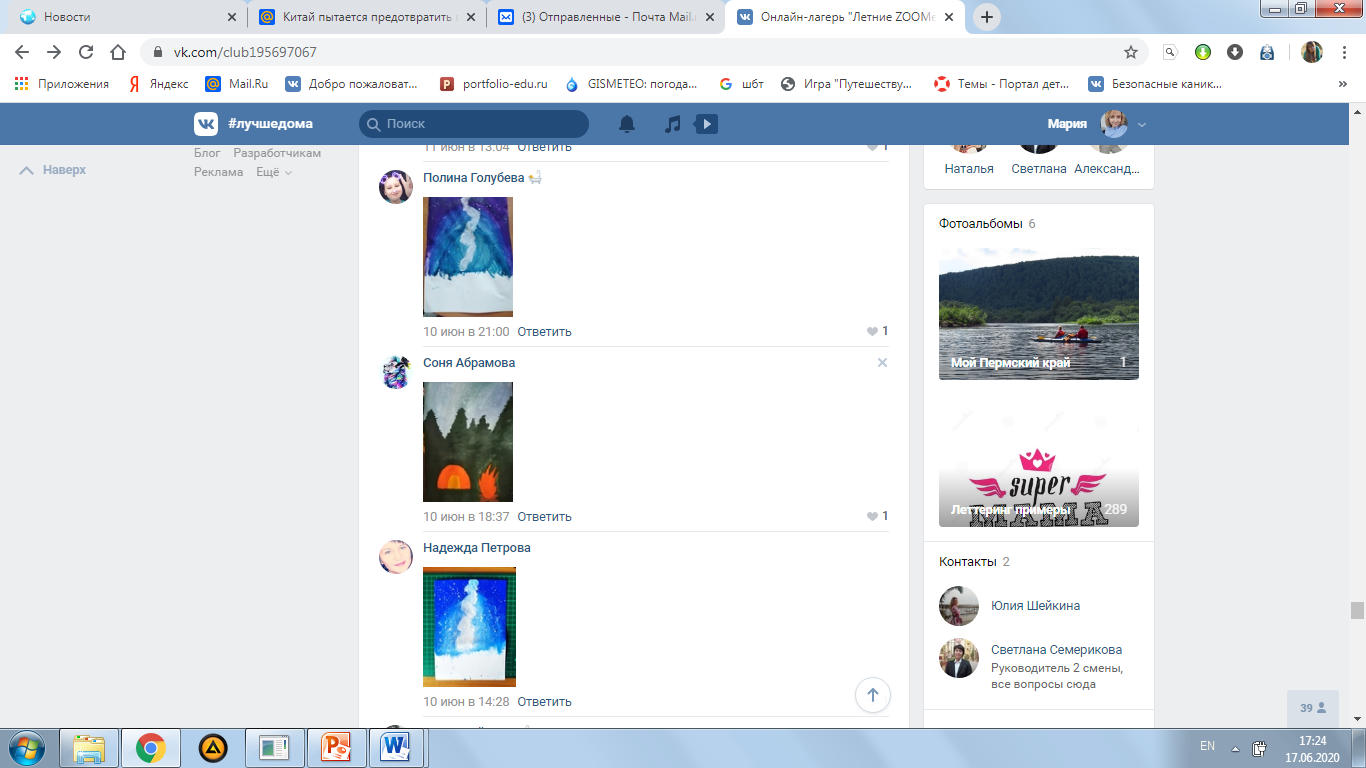 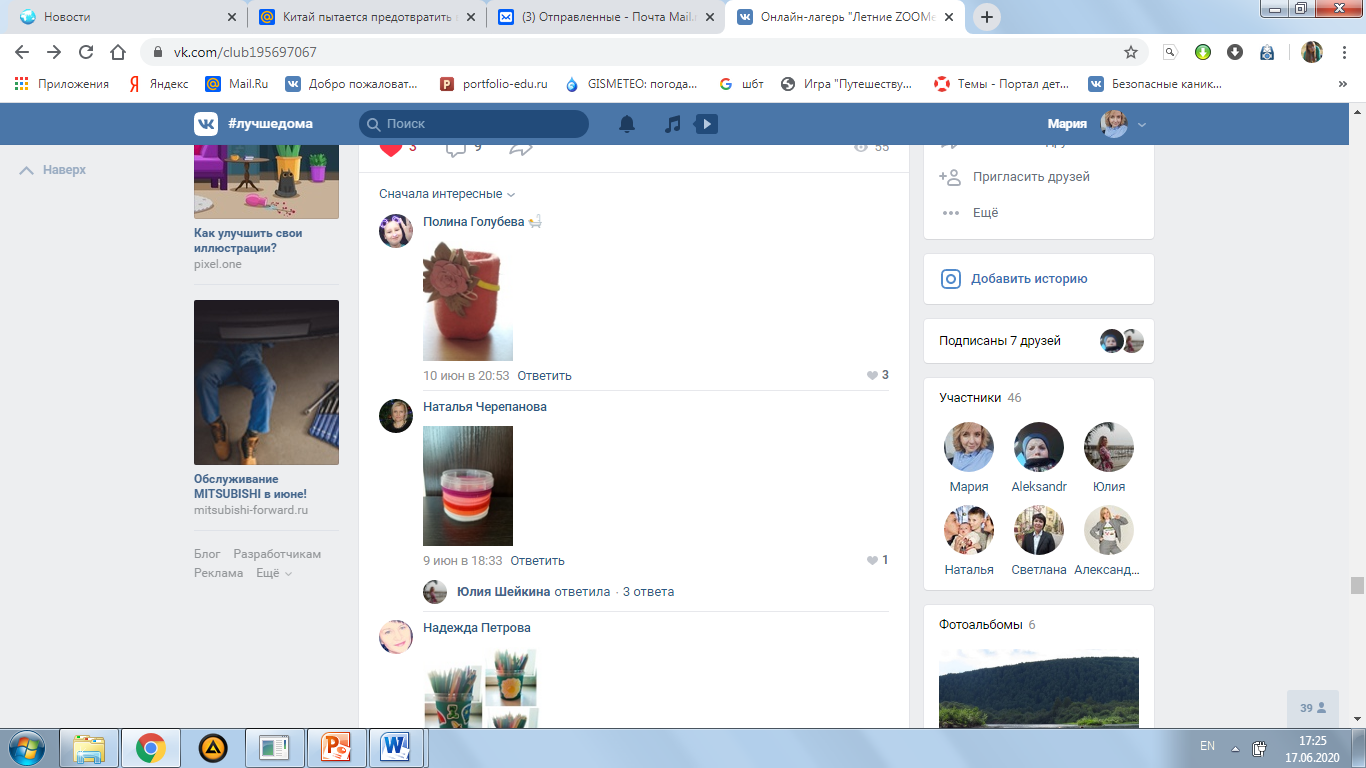 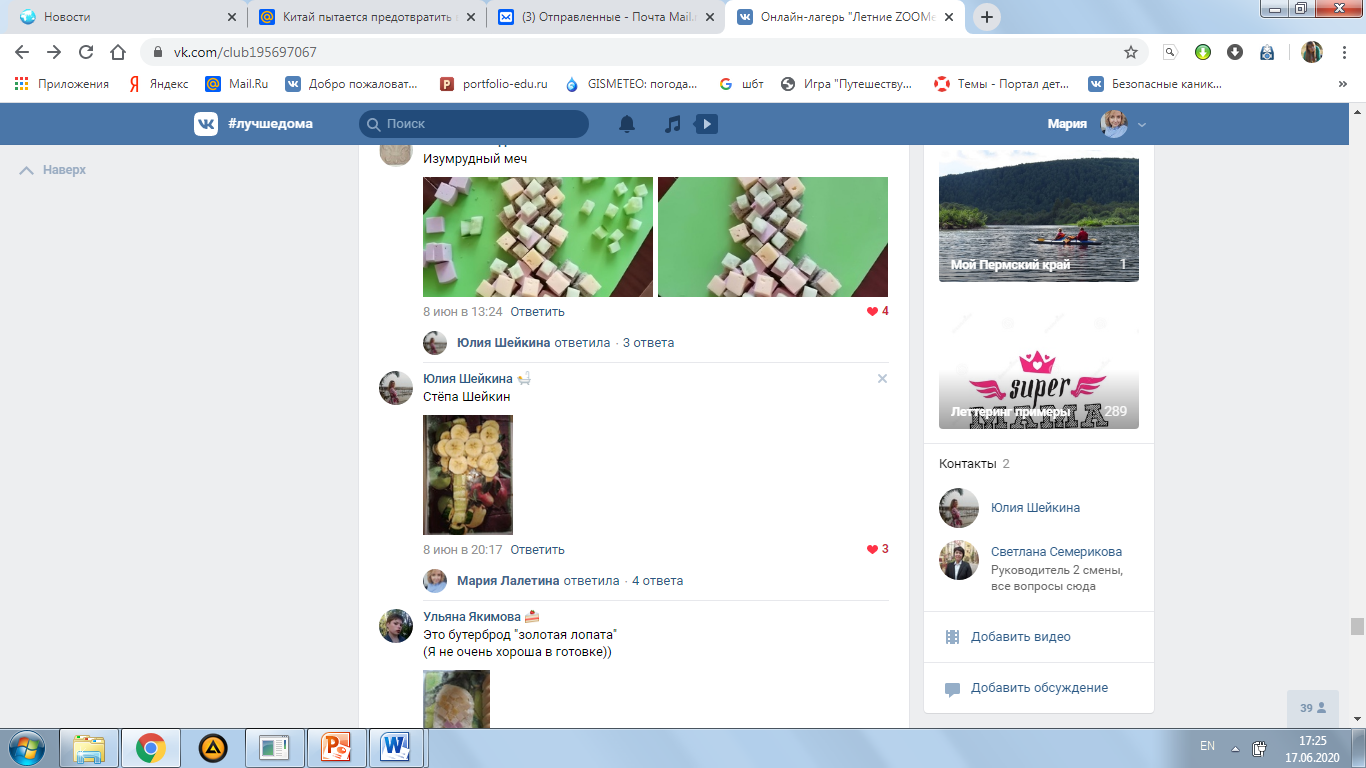 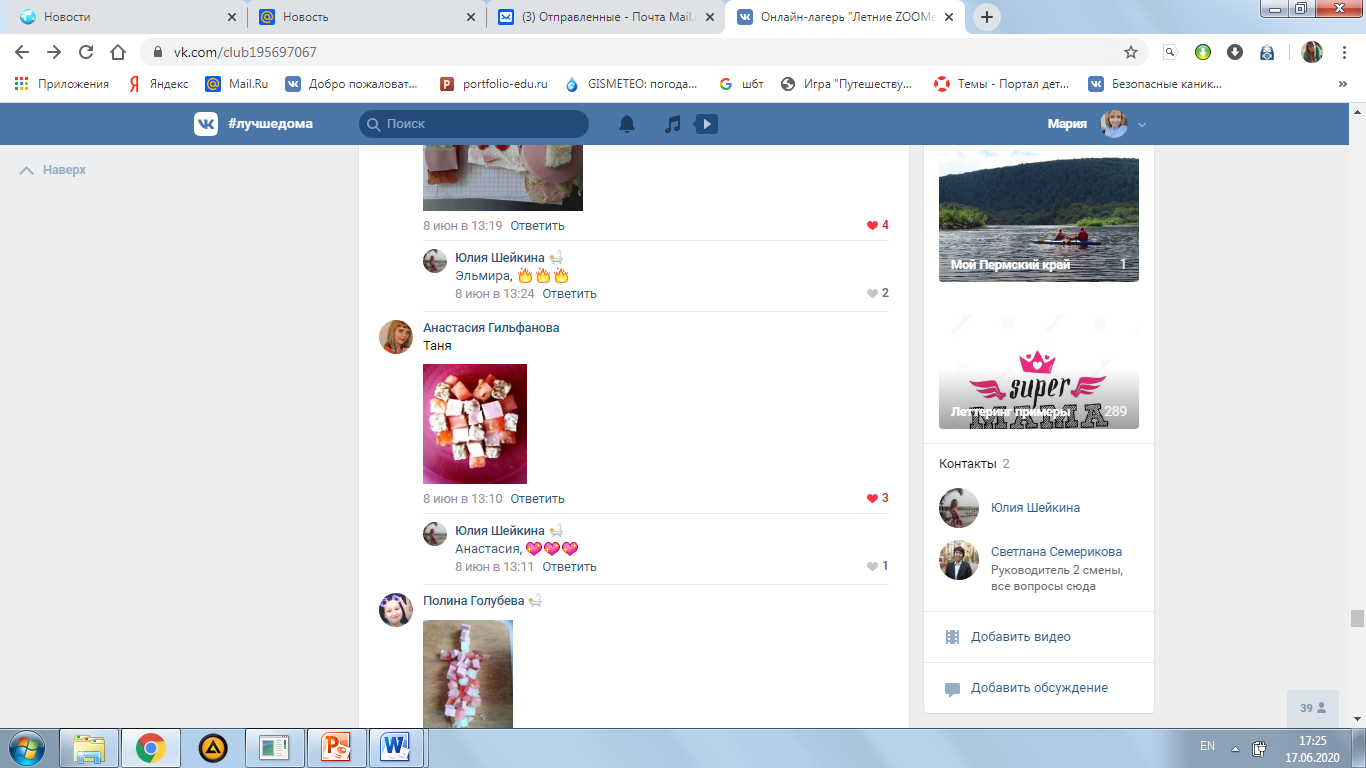 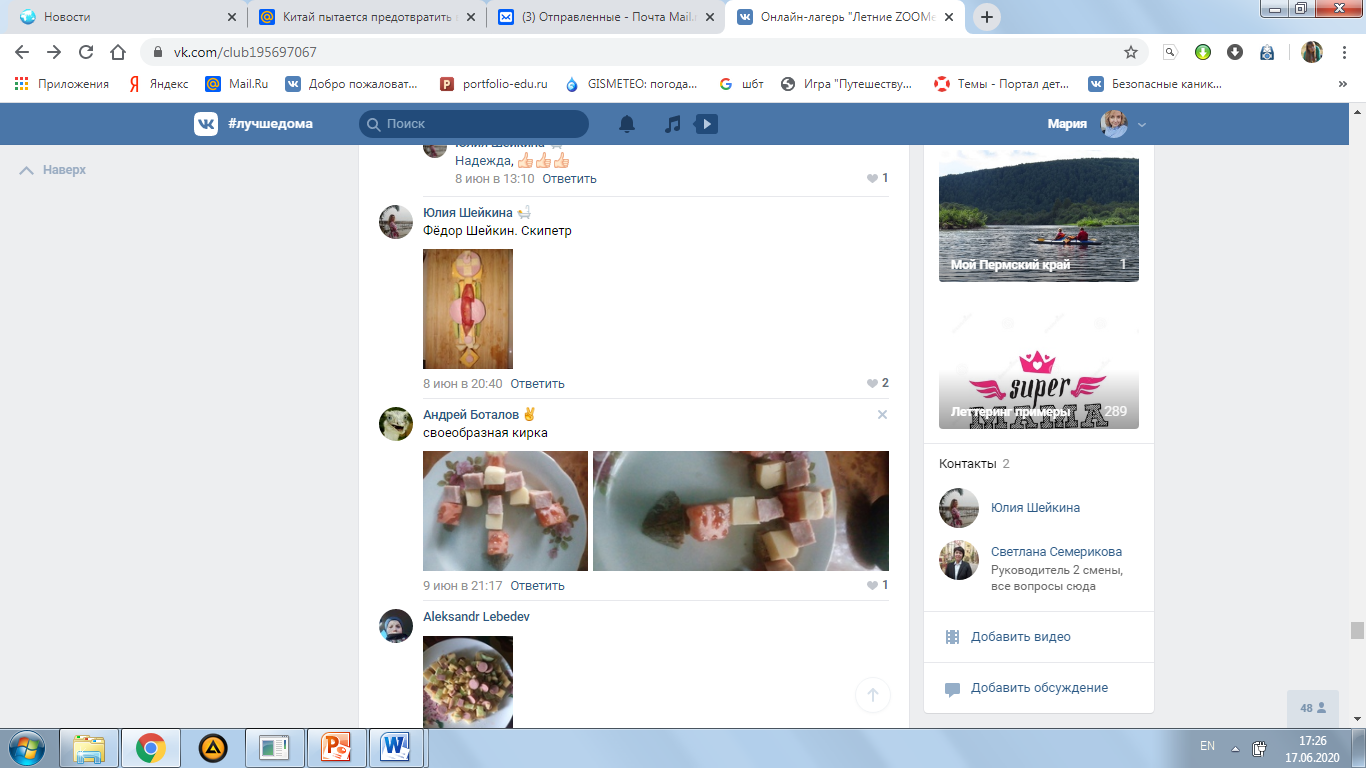 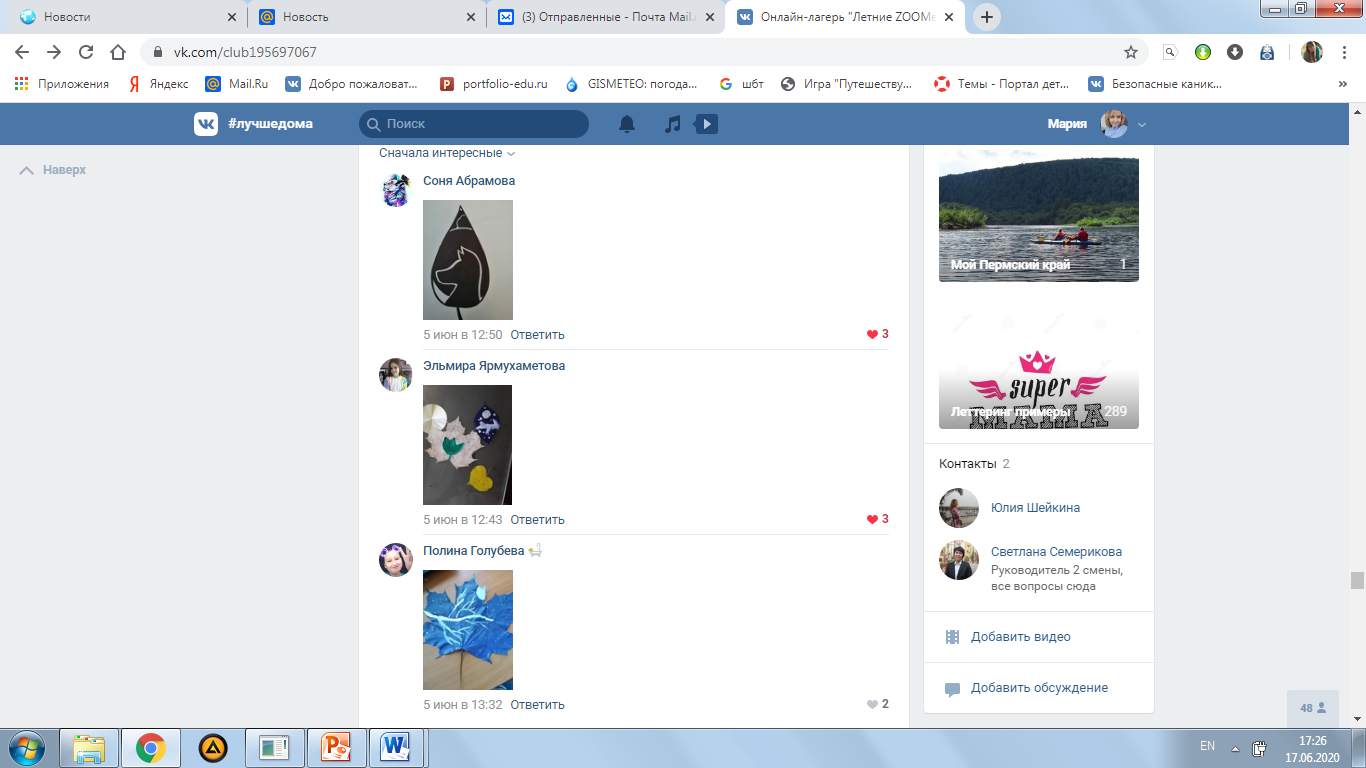 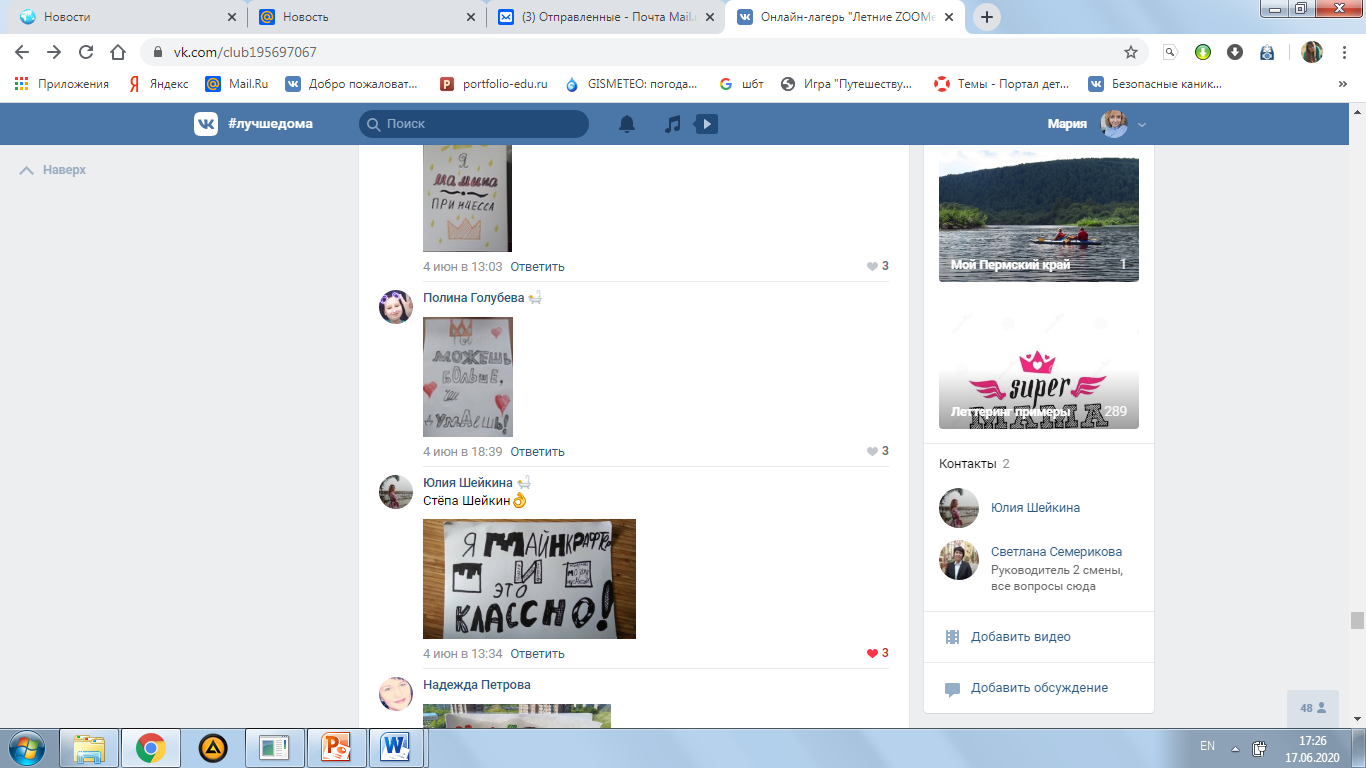 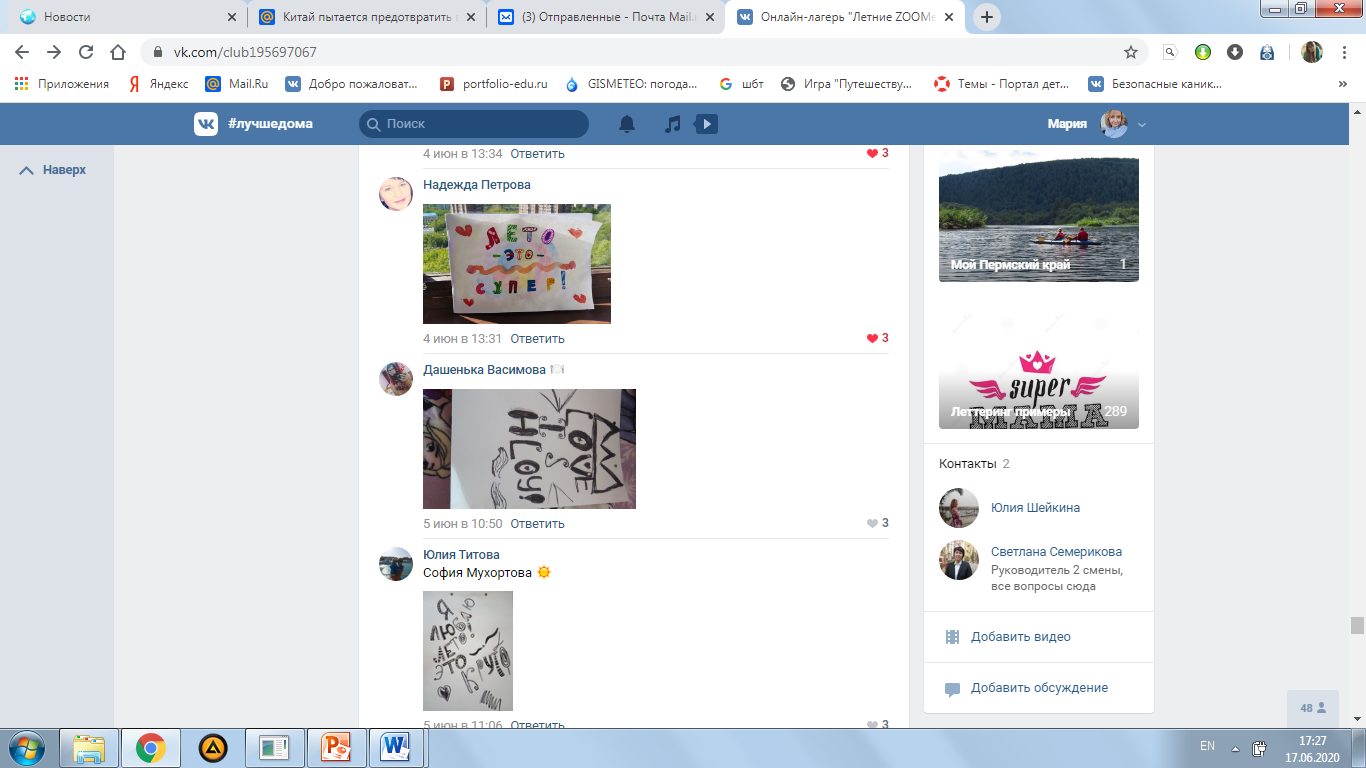 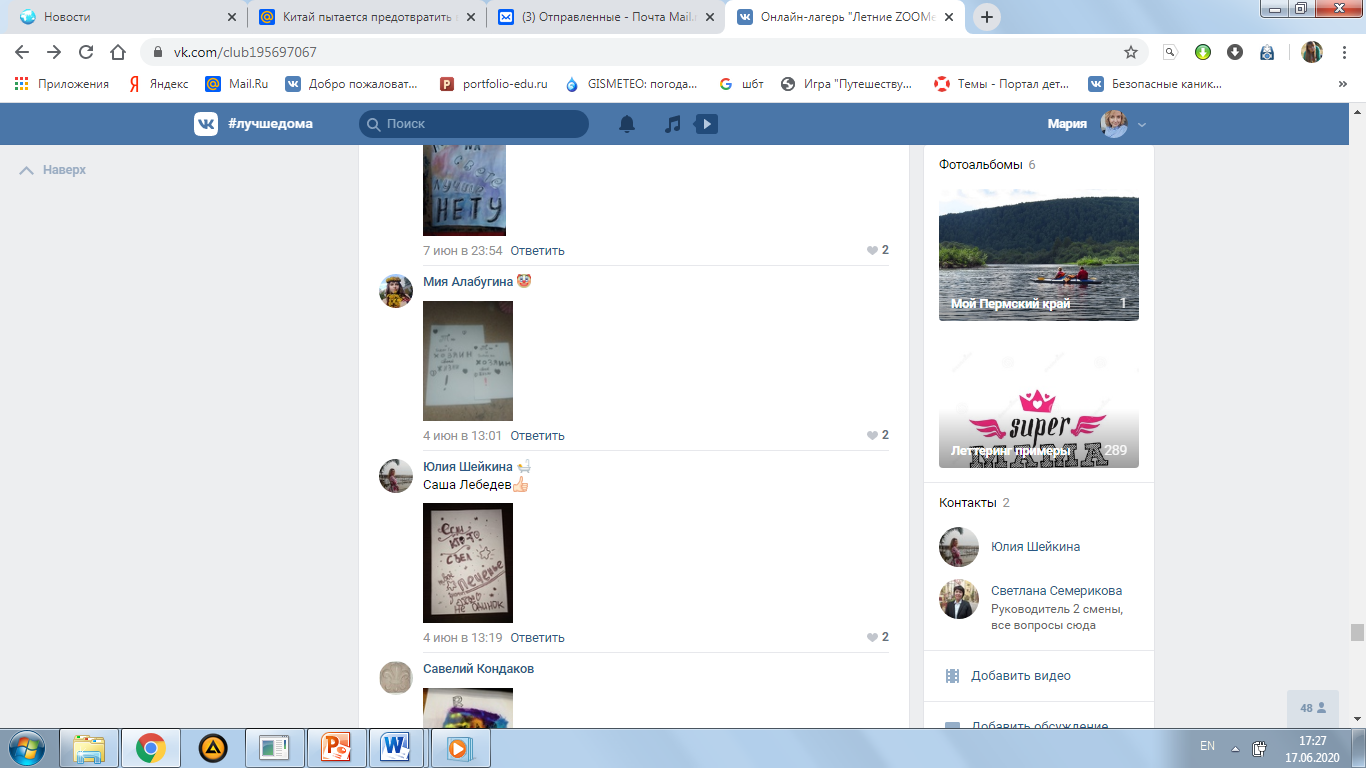 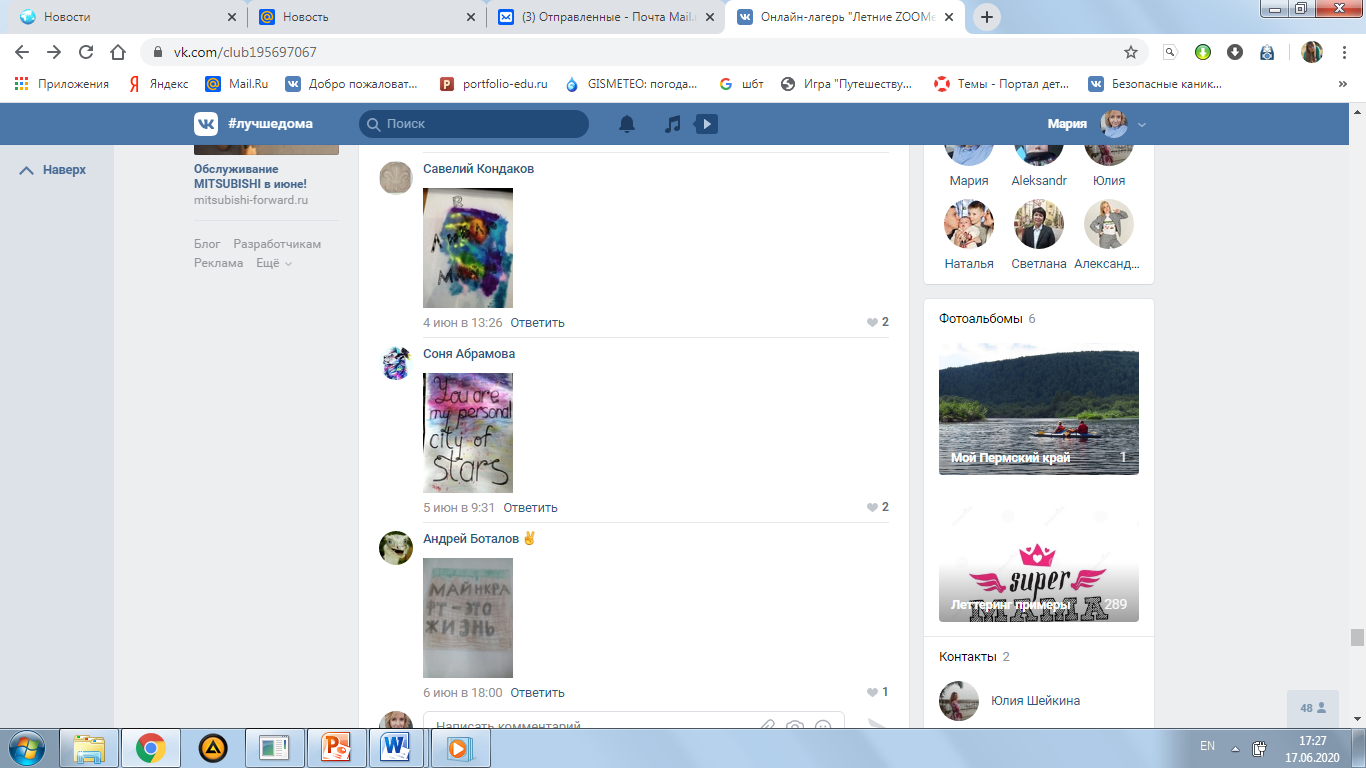 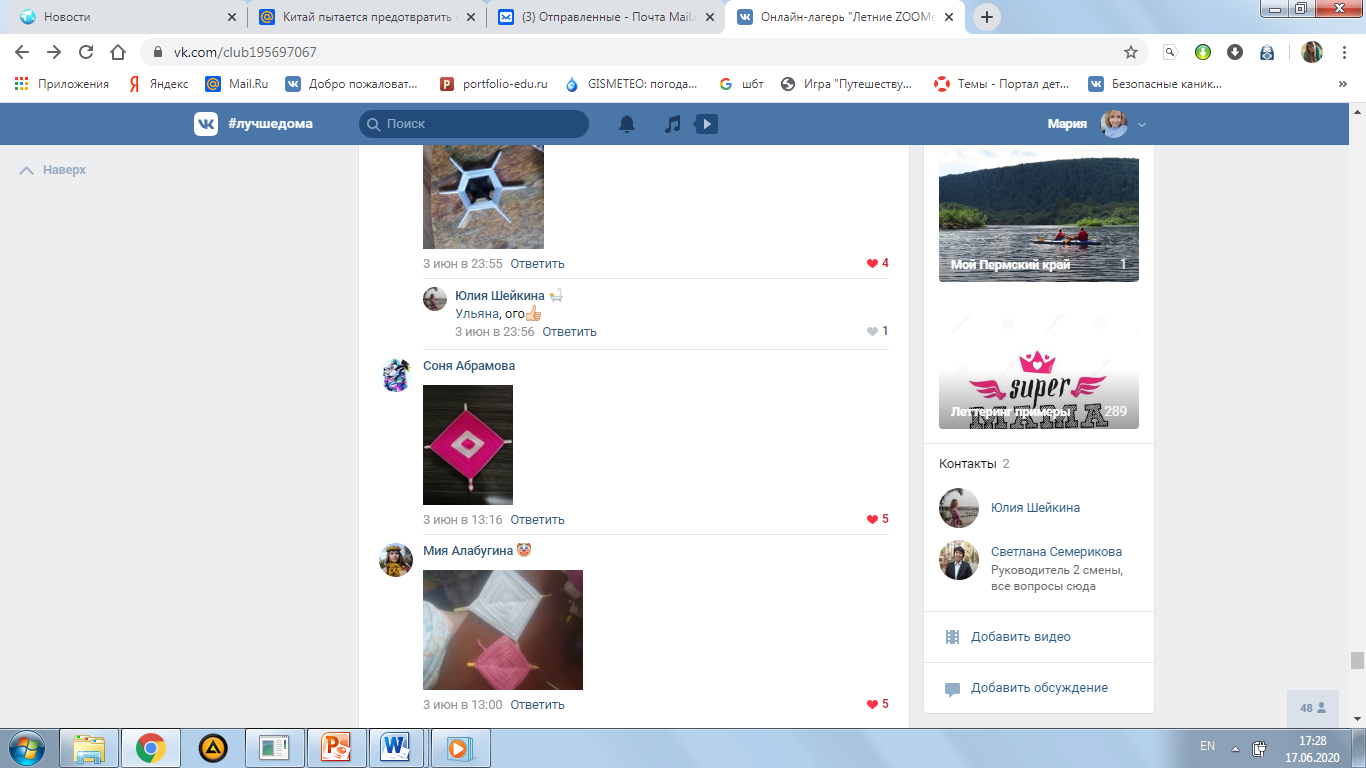 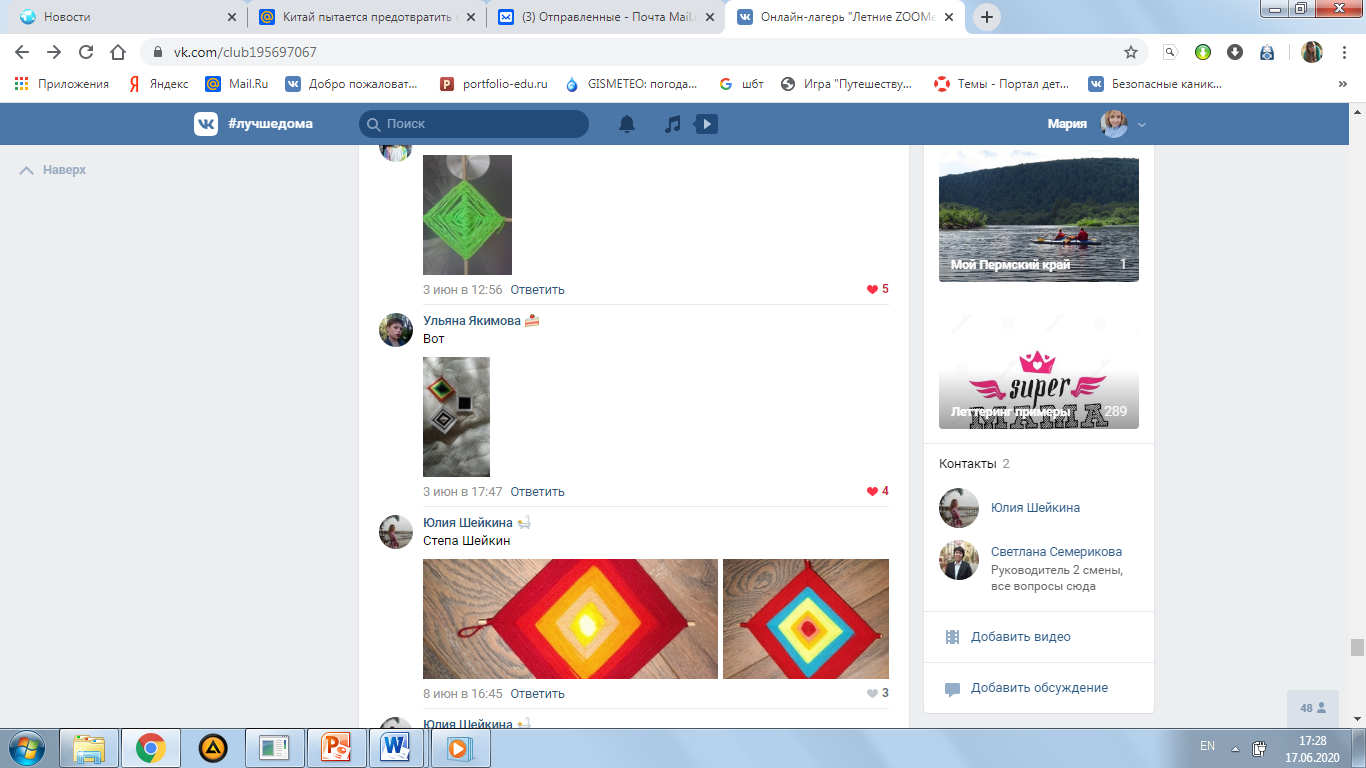 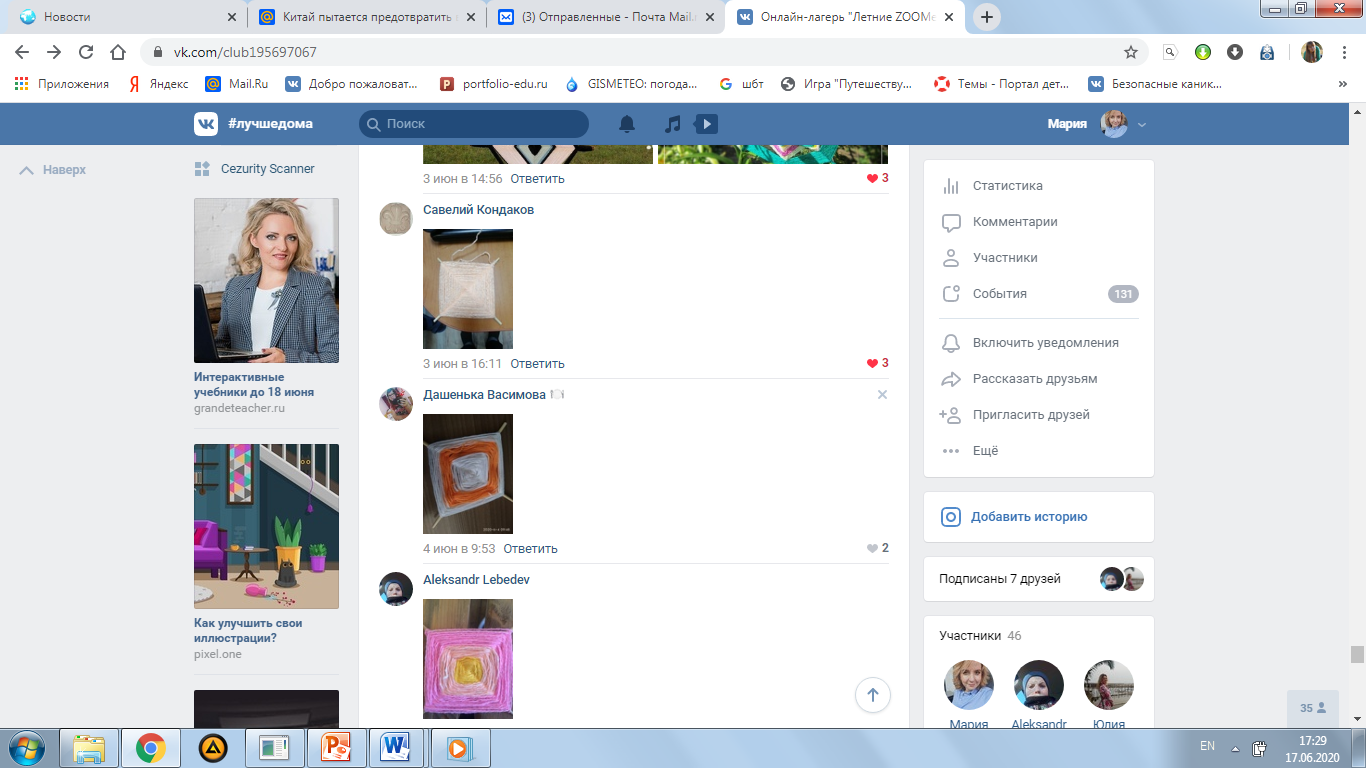 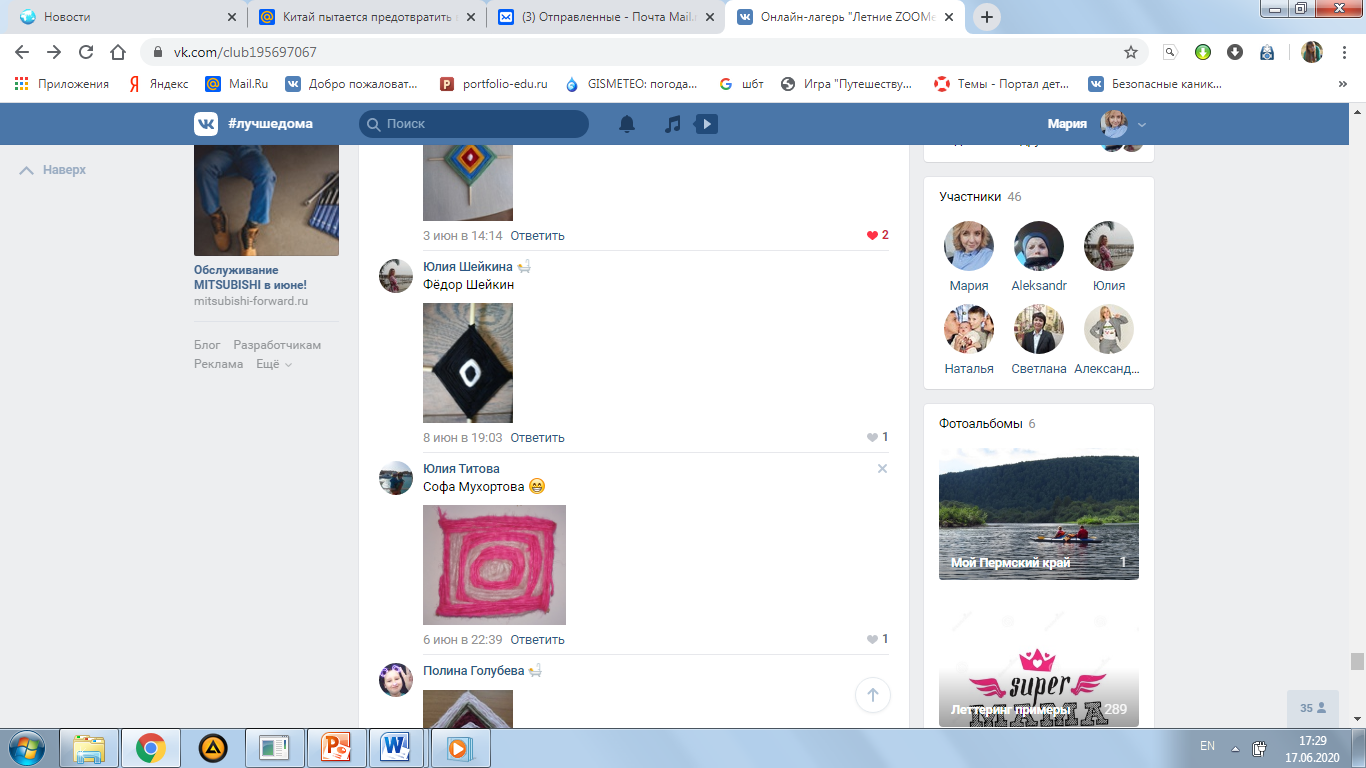 